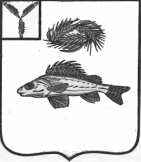    АДМИНИСТРАЦИЯЕРШОВСКОГО МУНИЦИПАЛЬНОГО  РАЙОНА САРАТОВСКОЙ ОБЛАСТИПОСТАНОВЛЕНИЕот____18.05.2022____   № ___535______г. ЕршовВ соответствии с Федеральным законом «Об образовании в Российской Федерации» от 29 декабря 2012 года № 273-ФЗ, Федеральным законом от 06.10.2003 года № 131-ФЗ «Об общих принципах организации местного самоуправления Российской Федерации», постановлением администрации Ершовского муниципального района Саратовской области № 637П от 14.07.2008 года «О новой системе оплаты труда работников муниципальных общеобразовательных учреждений Ершовского муниципального района», в целях учета уровня профессиональной компетентности и результативности деятельности руководителей образовательных организаций, руководствуясь Уставом Ершовского муниципального района Саратовской области, администрация Ершовского муниципального района Саратовской области,  ПОСТАНОВЛЯЕТ:1. Утвердить прилагаемые изменения, которые вносятся в постановление администрации Ершовского муниципального района от 13.02.2018 г. № 124 «Об утверждении Положения о порядке учёта уровня профессиональной компетентности и результативности деятельности руководителей образовательных организаций Ершовского муниципального района Саратовской области».	2. Отделу по информатизации, организационной работе и общественным отношениям администрации Ершовского муниципального района разместить настоящее постановление на официальном сайте администрации Ершовского муниципального района Саратовской области.		3.   Контроль за исполнением настоящего постановления возложить на начальника отдела образования администрации Ершовского муниципального района Саратовской области А.М. Монченко.Глава Ершовского муниципального района                             С.А. Зубрицкая                                                                       УТВЕРЖДЕНЫ                                                                       постановлением администрации                                                                              Ершовского муниципального                                                                        района Саратовской области                                                                       от_18.05.2022__ №__535____Изменения, которые вносятся в постановление администрации Ершовского муниципального района Саратовской области от 13.02.2018 г. № 124 «Об утверждении Положения о порядке учёта уровня профессиональной компетентности и результативности деятельности руководителей образовательных организаций Ершовского муниципального района Саратовской области»1. Внести изменения в приложение к постановлению администрации Ершовского муниципального района Саратовской области от 13.02.2018 г. № 124 «Об утверждении Положения о порядке учёта уровня профессиональной компетентности и результативности деятельности руководителей образовательных организаций Ершовского муниципального района Саратовской области»:1.1. приложение № 1 к Положению о порядке учёта уровня профессиональной компетентности и результативности деятельности руководителей образовательных организаций Ершовского муниципального района Саратовской области «Критерии и показатели профессиональной компетентности и результативности руководителя общеобразовательной организации» изложить в новой редакции:Критерии и показатели профессиональной компетентности и результативностидеятельности руководителя общеобразовательной организации* - учитываются мероприятия, проводимые по линии Президента Российской Федерации, федеральных органов исполнительной власти, органов исполнительной власти субъектов Российской Федерации и органов местного самоуправления, осуществляющих управление в сфере образования.** - по усмотрению руководителя образовательной организации предоставляется дополнительная информация.1.2. приложение № 2 к Положению о порядке учёта уровня профессиональной компетентности и результативности деятельности руководителей образовательных организаций Ершовского муниципального района Саратовской области «Критерии и показатели профессиональной компетентности и результативности руководителя дошкольной образовательной организации» изложить в новой редакции:Приложение №2  к Положениюо порядке учета уровня профессиональной компетентности и результативности деятельности руководителей   образовательных организаций Ершовского муниципального района Саратовской областиКритерии и показатели профессиональной компетентности и результативностидеятельности руководителя дошкольной образовательной организации* - учитываются мероприятия, проводимые по линии Президента Российской Федерации, федеральных органов исполнительной власти, органов исполнительной власти субъектов Российской Федерации и органов местного самоуправления, осуществляющих управление в сфере образования.** - по усмотрению руководителя образовательной организации предоставляется дополнительная информация.1.3. приложение № 3 к Положению о порядке учёта уровня профессиональной компетентности и результативности деятельности руководителей образовательных организаций Ершовского муниципального района Саратовской области «Критерии и показатели профессиональной компетентности и результативности руководителя организации дополнительного образования детей» изложить в новой редакции:Критерии и показатели профессиональной компетентности и результативностидеятельности руководителя организации дополнительного образования детей* - учитываются мероприятия, проводимые по линии Президента Российской Федерации, федеральных органов исполнительной власти, органов исполнительной власти субъектов Российской Федерации и органов местного самоуправления, осуществляющих управление в сфере образования.** - по усмотрению руководителя образовательной организации предоставляется дополнительная информация.О внесении изменений в постановление администрации Ершовского муниципального района Саратовской области от 13.02.2018 г. № 124 Приложение №1 к Положениюо порядке учета уровня профессиональной компетентности и результативности деятельности руководителей   образовательныхорганизаций Ершовского муниципального района Саратовской области№ КритерииПоказателиПодтверждающие документы**Оценка показателей в баллахБаллы Баллы № КритерииПоказателиПодтверждающие документы**Оценка показателей в баллах№ КритерииПоказателиПодтверждающие документы**Оценка показателей в баллахсамооценкаоценка комиссии1 РАЗДЕЛ. Эффективность управленческой деятельности.1 РАЗДЕЛ. Эффективность управленческой деятельности.1 РАЗДЕЛ. Эффективность управленческой деятельности.1 РАЗДЕЛ. Эффективность управленческой деятельности.1 РАЗДЕЛ. Эффективность управленческой деятельности.1 РАЗДЕЛ. Эффективность управленческой деятельности.1 РАЗДЕЛ. Эффективность управленческой деятельности.1Соответствие деятельности общеобразовательной организации требованиям законодательства в сфере образования отсутствие не исполненных в срок  предписаний надзорных органов  информационная справка руководителяотсутствие  «3 балла»наличие «0 баллов»1Соответствие деятельности общеобразовательной организации требованиям законодательства в сфере образования отсутствие жалоб и обращений родителей (законных представителей)информационная справка  руководителяотсутствие  «5 баллов»наличие «0 баллов»1Соответствие деятельности общеобразовательной организации требованиям законодательства в сфере образования отсутствие жалоб и обращений  работников общеобразовательной организацииинформационная  справка руководителяотсутствие  «5 баллов»наличие - «0 баллов»отсутствие жалоб и обращений  работников общеобразовательной организацииинформационная  справка руководителяотсутствие  «5 баллов»наличие - «0 баллов»2Нарушение исполнительской, трудовой, финансовой дисциплиныотсутствие дисциплинарных взысканий в отчётный периодинформационная справка руководителяотсутствие -  «3 балла»наличие «0 баллов»3Информационная открытость общеобразовательной организациисвоевременная актуализация размещённой информации на сайте общеобразовательной организацииинформационная справка  руководителясоответствие «3 балла» несоответствие - «0 баллов»  4Создание в общеобразовательной организации безопасных условий для участников образовательных отношенийотсутствие зафиксированных несчастных случаев с обучающимися и работниками во время учебно-воспитательного процессаинформационная справка  руководителяотсутствие  «3 балла»наличие  «0 баллов»  5Профессиональная  активность руководителя общеобразовательной организации*участие в методических объединениях, совещаниях и семинарах  руководителей;  участие в конкурсах для руководителей информационная справка руководителяза каждый вид (очная форма) – «1 балл»за каждый вид (заочная форма) – «0,5 баллов»призовое место – 3 балла  5Профессиональная  активность руководителя общеобразовательной организации*прохождение курсов повышения квалификации и переподготовки  по вопросу управленческой  деятельности в отчётный периодинформационная справка руководителяза каждый вид – «1 балл»6Эффективное использование средств, предусмотренных для оплаты труда работников образовательной организации  Освоение средств, предусмотренных для оплаты труда работников образовательной организации информационная справкаруководителя100% освоения средств - «10 баллов»менее 100%  - «0 баллов»7Развитие социального партнерства  образовательной организацииучастие в совместных  мероприятиях, проводимых органами управления образования и профсоюзом работников народного образования и науки Российской Федерацииинформация предоставляется руководителем, председателем первичной профсоюзной организацииОчная форма: победитель на региональном уровне –«5 баллов» за каждое мероприятие;победитель на муниципальном уровне -«2 балла» за каждое мероприятие;участие - «1 балл» за каждое мероприятие.Дистанционная форма: победитель на региональном уровне –«3 балла» за каждое мероприятие;победитель на муниципальном уровне -«1 балл» за каждое мероприятие;участие - «0,5 баллов» за каждое мероприятие.2 РАЗДЕЛ. Обеспечение современных условий организации образовательного и воспитательного процесса.2 РАЗДЕЛ. Обеспечение современных условий организации образовательного и воспитательного процесса.2 РАЗДЕЛ. Обеспечение современных условий организации образовательного и воспитательного процесса.2 РАЗДЕЛ. Обеспечение современных условий организации образовательного и воспитательного процесса.2 РАЗДЕЛ. Обеспечение современных условий организации образовательного и воспитательного процесса.2 РАЗДЕЛ. Обеспечение современных условий организации образовательного и воспитательного процесса.2 РАЗДЕЛ. Обеспечение современных условий организации образовательного и воспитательного процесса.1Доля педагогов, имеющих высшую и первую квалификационную категориюналичие педагогов, имеющих высшую и первую  квалификационную категориюинформационная справка руководителя 30-50% - «1 балл»51-70% -  «3 балла»71-100 %– «5 баллов»2Привлечение в общеобразовательную организацию молодых педагогов в возрасте до 35 лет  Количество  привлечённых педагогов в отчётный периодинформационная справка руководителя за каждого молодого  педагога — 5 баллов 2Привлечение в общеобразовательную организацию молодых педагогов в возрасте до 35 лет Развитие школы наставничестваинформационная справка руководителя за каждого педагога-наставника — 5 баллов3Обеспечение обучающихся горячим питанием, как мерой  социальной поддержки отдельных категорий гражданохват 100% обучающихся льготных категорий горячим питаниеминформационная справкаруководителя100% - «10 баллов»менее 100% - «0 баллов»4Реализация мероприятий по профилактике правонарушений и преступлений  среди несовершеннолетнихдинамика количества обучающихся, состоящих на учете в ГДН ОМВД России по Ершовскому районуинформационная справка руководителяснижение - «20 баллов»,сохранение – «10 баллов»,увеличение -«0 баллов»5Организация физкультурно- оздоровительной и спортивной работы с обучающимися * наличие призовых мест в спортивных соревнованиях информационная справкаруководителяза каждое призовое место на федеральном уровне – «10 баллов»,за каждое призовое место на региональном уровне – «5  баллов»,за каждое призовое место на муниципальном уровне – «0,2 балла»6Охват обучающихся программами дополнительного образования на базе общеобразовательных организацийКоличество обучающихся, охваченных  программами дополнительного образования на базе общеобразовательных организаций информационная справка руководителя, приказыохват 76% и более - «10 баллов»охват менее 76% - «0 баллов»наличие платных образовательных программам (количество обучающихся в группе: город — не менее 15 человек, село — не менее 5 человек), за каждую программу - «5 баллов»7Реализация и развитие  социокультурных проектов наличие РДШ, ЮДП, ЮНАРМИИ, ШСК, ШТ, хора, музея, социальных проектов, научного общества учащихся, выставки др.информационная справка руководителяРДШ - «3 балла» ЮДП  - «2 балла»ЮНАРМИЯ - «2 балла»хор - «10 баллов»ШСК - «1 балл»ШТ - «5 баллов» музей - «1 балл»иное (за каждый вид)- «1 балл»8Организация каникулярного отдыха обучающихся в летний периодработа летнего оздоровительного лагеря с дневным пребыванием детей, досуговой площадки (без организации питания) в общеобразовательной организации и филиалах информационная справка руководителя, копии распорядительных документов, список детей за каждый  лагерь - «5 баллов»за каждую досуговую площадку - «2 балла»8Организация каникулярного отдыха обучающихся в летний периодорганизация трудоустройства  подростков от 14 до 18 лет, при условии занятости не ниже нормативного времениинформационная справка руководителя, копии распорядительных документов, список детейза каждого трудоустроенного несовершеннолетнего на рабочее место - «2 балла»Охват организованной занятостью  обучающихся, проживающих в семьях, находящихся в  СОП и состоящих на учёте в ГДН ОМВДинформационная справка руководителя, копии распорядительных документов, список детейЗа каждого обучающегося из семьи СОП - «3 балла»за каждого обучающегося, состоящего на учёте в ГДН ОМВД - «5 баллов» 9Распространение опыта работы школы, педагогов*Наличие практических семинаров, подготовленных образовательной организациейинформационная справка руководителя региональный уровень –«1 балл» за каждый семинар,муниципальный уровень –«0,5 баллов» за каждый семинар9Распространение опыта работы школы, педагогов*Количество педагогов, транслирующих опыт работыинформационная справка руководителярегиональный уровень –«0,5 баллов» за каждый семинар,муниципальный уровень –«0,2 балла» за каждый семинар10Реализация Всероссийского физкультурно-спортивного комплекса «Готов к труду и обороне», подготовка граждан к воинской службеналичие учащихся, получивших золотой, серебряный и бронзовый значки ГТО, в  отчётном периодеинформационная справка руководителя15% и более от общего количества обучающихся - «10  баллов»менее 15% - «0 баллов»  10Реализация Всероссийского физкультурно-спортивного комплекса «Готов к труду и обороне», подготовка граждан к воинской службеналичие учащихся, получивших знак  «Отличник учебных сборов»информационная справка руководителя«5 баллов» - знак «Отличник учебных сборов»11Создание предметно-пространственной среды (или условий) для обучения детей с ограниченными возможностями здоровьяСоздание условий для обучения детей с ограниченными возможностями здоровья в отчётный периодинформационная справка руководителяза каждый элемент, созданный в отчётный период- «1 балл»Создание условий для обучения детей с ограниченными возможностями здоровья в отчётный периодинформационная справка руководителяза каждый элемент, созданный в отчётный период- «1 балл»Создание условий для обучения детей с ограниченными возможностями здоровья в отчётный периодинформационная справка руководителяза каждый элемент, созданный в отчётный период- «1 балл»12Выполнение показателей 2 раздела (пункты 5, 6, 7, 8, 10) Выполнение мероприятий в филиалах общеобразовательных организацийинформационная справка руководителявыполнение - «10 баллов»3 РАЗДЕЛ. Достижение высокого качества и доступности общего образования.3 РАЗДЕЛ. Достижение высокого качества и доступности общего образования.3 РАЗДЕЛ. Достижение высокого качества и доступности общего образования.3 РАЗДЕЛ. Достижение высокого качества и доступности общего образования.3 РАЗДЕЛ. Достижение высокого качества и доступности общего образования.3 РАЗДЕЛ. Достижение высокого качества и доступности общего образования.3 РАЗДЕЛ. Достижение высокого качества и доступности общего образования.1.Реализация углубленного и профильного обучения наличие профильных классов, классов углубленного изучения предметов (за исключением классов универсального профиля, индивидуальных учебных планов)информация руководителя, копии распорядительных документов, список обучающихсяза каждый вид  - «5 баллов»отсутствие - «0 баллов»2.Результаты государственной итоговой аттестации наличие выпускников с аттестатом особого образцаинформационная справкаруководителя, копии распорядительных документовналичие - «3 балла»отсутствие «0 баллов»2.Результаты государственной итоговой аттестации наличие выпускников, получивших от 70 до 100 балловинформационная справкаруководителя, копии протоколов ГАУ СО «РЦОКО»40% обучающихся - «5 баллов»менее - «0 баллов»3.Динамика качества знаний по учебным  предметам, обязательным  для прохождения ГИА итоги учебного года в сравнении с аналогичным периодом прошлого учебного года (9 и 11 классы) информационная справка руководителя, итоги двух учебных летположительная динамика- «5 баллов»4Реализация мероприятий, направленных на работу с одаренными детьми*наличие призовых мест в олимпиадах, конкурсах,  конференциях, выставках и т.д. информационная справка руководителяза каждое призовое место на федеральном уровне – «10  баллов»,за каждое призовое место на региональном уровне – «5 баллов»,за каждое призовое место на муниципальном уровне – «0,2 балла»№ КритерииПоказателиПодтверждающие документы**Оценка показателей в баллахБаллыБаллы№ КритерииПоказателиПодтверждающие документы**Оценка показателей в баллах   самооценкаоценка комиссии1 РАЗДЕЛ. Эффективность управленческой деятельности.1 РАЗДЕЛ. Эффективность управленческой деятельности.1 РАЗДЕЛ. Эффективность управленческой деятельности.1 РАЗДЕЛ. Эффективность управленческой деятельности.1 РАЗДЕЛ. Эффективность управленческой деятельности.1 РАЗДЕЛ. Эффективность управленческой деятельности.1 РАЗДЕЛ. Эффективность управленческой деятельности.1.Соответствие деятельности образовательной организации требованиям законодательства в сфере образования отсутствие не исполненных в срок  предписаний надзорных органов информационная справка руководителяотсутствие  «3 балла»наличие «0 баллов»1.Соответствие деятельности образовательной организации требованиям законодательства в сфере образования отсутствие жалоб и обращений родителей (законных представителей)информационная справка руководителяотсутствие  «5 баллов»наличие «0 баллов»1.Соответствие деятельности образовательной организации требованиям законодательства в сфере образования отсутствие жалоб и обращений работников образовательной организацииинформационная справка руководителяотсутствие  «5 баллов»наличие «0 баллов»2.Нарушение исполнительской, трудовой, финансовой дисциплиныотсутствие дисциплинарных взысканий в отчётный периодинформационная справка руководителяотсутствие  «3 балла»наличие «0 баллов»3.Информационная открытость образовательной организациисвоевременная актуализация размещённой информации на сайте образовательной организацииинформационная справка руководителясоответствие - до «3 баллов»  4.Создание в образовательной организации безопасных условий для участников образовательных отношений отсутствие несчастных случаев с воспитанниками и работниками во время воспитательно-образовательного  процессаинформационная справка руководителяотсутствие  - «3 балла»наличие - «0 баллов»5.Проведение методических мероприятий, подготовленных ДОО за отчетный период, предоставление базы для проведения мероприятий *количество проведенных мероприятийинформационная справка руководителяза каждое мероприятие (очная форма) - «3 балла»за каждое мероприятие (заочная форма, дистанционная) - «1 балл»  6.Профессиональная  активность руководителя дошкольной образовательной организации*участие в методических объединениях, совещаниях и семинарах  руководителей;  участие в конкурсах для руководителей информационная справка руководителяза каждый вид (очная форма) – «1 балл»за каждый вид (заочная форма) – «0,5 баллов»призовое место – 3 балла  6.Профессиональная  активность руководителя дошкольной образовательной организации*Прохождение  курсов повышения квалификации и переподготовки по вопросу управленческой деятельности в отчётный период информационная справка руководителяза каждый вид – «1 балл»Участие руководителя в работе экспертных комиссий, жюри профессиональных конкурсов, тьюторствоинформационная справка руководителяза каждый вид – «2 балла»7.Эффективное использование средств, предусмотренных для  оплаты труда работников образовательной организации  Освоение средств, предусмотренных для оплаты труда работников образовательной организацииинформационная справкаруководителя100% освоения средств  - «10 баллов»менее 100% -  «0 баллов»8Развитие социального партнерства  образовательной организацииучастие в совместных  мероприятиях, проводимых органами управления образования и профсоюзом работников народного образования и науки Российской Федерацииинформация предоставляется руководителем, председателем первичной профсоюзной организацииОчная форма: победитель на региональном уровне –«5 баллов» за каждое мероприятие;победитель на муниципальном уровне -«2 балла» за каждое мероприятие;участие - «1 балл» за каждое мероприятие.Дистанционная форма: победитель на региональном уровне –«3 балла» за каждое мероприятие;победитель на муниципальном уровне -«1 балл» за каждое мероприятие;участие - «0,5 баллов» за каждое мероприятие.2 РАЗДЕЛ. Обеспечение современных условий организации образовательного и воспитательного процесса.2 РАЗДЕЛ. Обеспечение современных условий организации образовательного и воспитательного процесса.2 РАЗДЕЛ. Обеспечение современных условий организации образовательного и воспитательного процесса.2 РАЗДЕЛ. Обеспечение современных условий организации образовательного и воспитательного процесса.2 РАЗДЕЛ. Обеспечение современных условий организации образовательного и воспитательного процесса.2 РАЗДЕЛ. Обеспечение современных условий организации образовательного и воспитательного процесса.2 РАЗДЕЛ. Обеспечение современных условий организации образовательного и воспитательного процесса.1.Уровень оборудования макро- и микро   среды в соответствии с требованиями ФГОС ДО к условиям реализации ООПналичие игрового оборудования, методического обеспечения в соответствии с требованиями ФГОС ДОинформационная справка руководителяминимальный - «0 баллов»,необходимый  - «5 балла»максимальный  -«10 балла»2.Укомплектованность педагогическими кадрами, наличие в дошкольной образовательной организации специалистовналичие педагога-психолога, учителя-логопеда и других узких специалистовинформационная справка руководителя за каждого специалиста «1» балл 3Привлечение в дошкольную образовательную организацию молодых педагогов в возрасте до 35 лет  Количество  привлечённых педагогов в отчётный периодинформационная справка руководителя За каждого молодого  педагога — 5 баллов 3Привлечение в дошкольную образовательную организацию молодых педагогов в возрасте до 35 лет Развитие школы наставничестваинформационная справка руководителя За каждого педагога-наставника — 5 баллов 4 Квалификация педагогических и административно-хозяйственных работников Доля педагогов, имеющих высшую и первую  квалификационную категориюинформационная справка руководителя 30-50% - «1 балл»51-70% -  «3 балла»71-100 %– «5 баллов» 4 Квалификация педагогических и административно-хозяйственных работников Наличие педагогических и административно-хозяйственных работников, прошедших за отчётный период курсы  повышения квалификации, профессиональную переподготовку по вопросу профессиональной деятельностиинформационная справка руководителяза каждого работника - «1 балл»5Дополнительное образования воспитанниковналичие лицензии на реализацию дополнительных образовательных программКопия лицензииналичие  - «10 баллов»5Дополнительное образования воспитанниковдоля воспитанников в возрасте от 5 до 7 лет, охваченных  программами дополнительного образования информационная справка руководителяохват до 50% - «0 баллов»охват от 51% до 75%- «5 баллов»охват более 76% - «10 баллов»6Сотрудничество дошкольной образовательной организации   с учреждениями образования, дополнительного образования, учреждениями культуры, учреждениями спортивной направленностиналичие совместных мероприятий с учреждениями дополнительного образования, учреждениями культуры, учреждениями спортивной направленностиинформационная справкаруководителяза каждое мероприятие –«0,2 балла»7Организация профилактической работы с семьями «группы риска» наличие системы профилактической работы с семьями «группы риска»информационная справка руководителя наличие «5» балловотсутствие «0» баллов8Реализация Всероссийского физкультурно-спортивного комплекса «Готов к труду и обороне»доля воспитанников в возрасте от 6 лет, принявших участие и получивших значок  в отчётный периодинформационная справка руководителя15% и более от общего количества детей в возрасте от 6 лет - «10  баллов»менее 15% - «0 баллов»  3 РАЗДЕЛ. Достижение высокого качества и доступности дошкольного образования.3 РАЗДЕЛ. Достижение высокого качества и доступности дошкольного образования.3 РАЗДЕЛ. Достижение высокого качества и доступности дошкольного образования.3 РАЗДЕЛ. Достижение высокого качества и доступности дошкольного образования.3 РАЗДЕЛ. Достижение высокого качества и доступности дошкольного образования.3 РАЗДЕЛ. Достижение высокого качества и доступности дошкольного образования.3 РАЗДЕЛ. Достижение высокого качества и доступности дошкольного образования.   1.Введение вариативных форм предоставления услуги дошкольного образования наличие групп кратковременного пребывания, консультативного пункта, семейных групп и т.д.информационная  справка руководителяза каждый вид «3 балла»2.Обеспечение функционирования системы внутреннего мониторинга качества образования в дошкольной образовательной организацииналичие внутреннего мониторинга качества образования, реализация индивидуальных образовательных маршрутовинформационная справка руководителяналичие «5» балловотсутствие «0» баллов3.Результативность участия ДОУ в конкурсных мероприятияхналичие призовых мест в конкурсах для дошкольных образовательных организацииинформационная справка руководителяпобедитель – «5  баллов», призёр – «3 балла», участник  - «1 балл»4Активность участия дошкольной образовательной организации в общественно-значимых мероприятияхУчастие ДОО в различных акциях социальной, патриотической и экологической направленностиинформационная справка руководителя, ссылка на распорядительный документза каждое мероприятие – «0,2   балла»5Результативность участия воспитанников в конкурсных мероприятиях*наличие призовых мест в олимпадах, конкурсах и т.д.информационная справка руководителя, ссылка на распорядительный документза каждое призовое место (очно-заочно) – «0,5 баллов»,за каждое призовое место (он-лайн) – «0,2 баллов»6Результативность участия педагогов в  конкурсных мероприятиях*наличие призовых мест в  конкурсах информационная справка руководителяза каждое призовое место (очно-заочно) – «0,5 баллов»,за каждое призовое место (он-лайн) – «0,2 балл»7Предоставление педагогами педагогического опыта* наличие педагогов, представивших  педагогический опытинформационная справка руководителяза каждого педагога (очно) - «1 балл»,за каждого педагога (заочно)  -  «0,5 баллов»  8Организация инновационной деятельности на базе дошкольной образовательной организацииналичие инновационных площадок, центровинформационная справка руководителя наличие (региональный уровень) - «5 баллов»наличие (муниципальный уровень) - «3 балла»11Создание предметно-пространственной среды (или условий) для обучения детей с ограниченными возможностями здоровьяРасширение условий для обучения детей с ограниченными возможностями здоровья в отчётный периодинформационная справка руководителяза каждый элемент, созданный в отчётный период- «1 балл»11Создание предметно-пространственной среды (или условий) для обучения детей с ограниченными возможностями здоровьясоздание условий для обучения детей с ограниченными возможностями здоровья, наличие групп комбинированной и (или) компенсирующей  направленностей информационная справка руководителяза каждую группу -  «10 баллов»отсутствие  - «0 баллов»Приложение №3 к Положениюо порядке учета уровня профессиональной компетентности и результативности деятельности руководителей   образовательных организаций Ершовского муниципального района Саратовской области№ КритерииПоказателиПодтверждающие документы**Оценка показателей в баллахБаллыБаллы№ КритерииПоказателиПодтверждающие документы**Оценка показателей в баллах   самооценкаоценка комиссии1 РАЗДЕЛ. Эффективность управленческой деятельности.1 РАЗДЕЛ. Эффективность управленческой деятельности.1 РАЗДЕЛ. Эффективность управленческой деятельности.1 РАЗДЕЛ. Эффективность управленческой деятельности.1 РАЗДЕЛ. Эффективность управленческой деятельности.1 РАЗДЕЛ. Эффективность управленческой деятельности.1 РАЗДЕЛ. Эффективность управленческой деятельности.1Соответствие деятельности  организации ДОД  требованиям законодательства в сфере образования отсутствие не исполненных в срок  предписаний надзорных органов информационная справка руководителяотсутствие  - «3 балла»наличие - «0 баллов»1Соответствие деятельности  организации ДОД  требованиям законодательства в сфере образования отсутствие жалоб и обращений родителей (законных представителей) воспитанниковинформационная справка руководителяотсутствие -  «5 баллов»наличие - «0 баллов»1Соответствие деятельности  организации ДОД  требованиям законодательства в сфере образования отсутствие жалоб и обращений работников  организации ДОДинформационная справка руководителяотсутствие - «5 баллов»наличие - «0 баллов»2Нарушение исполнительской, трудовой, финансовой дисциплиныотсутствие дисциплинарных взысканий  в отчётный периодинформационная справка руководителяотсутствие  - «3 балла»наличие - «0 баллов»3Информационная открытость  организации ДОДсвоевременная актуализация размещённой информации на сайте  организации ДОДинформационная справка руководителясоответствие - «3 балла» несоответствие - «0 баллов»  4Создание в организации ДОД безопасных условий для участников образовательных отношений отсутствие зафиксированных несчастных случаев с обучающимися и работников во время учебно-воспитательного процессаинформационная справка руководителяотсутствие -  «3 балла»наличие -  «0 баллов»  5.Профессиональная  активность руководителя организации дополнительного образования*участие в методических объединениях, совещаниях и семинарах  руководителей;  участие в конкурсах для руководителей информационная справка руководителяза каждый вид (очная форма) – «1 балл»за каждый вид (заочная форма) – «0,5 баллов»призовое место – 3 балла  5.Профессиональная  активность руководителя организации дополнительного образования*прохождение курсов повышения квалификации и переподготовки по вопросу управленческой деятельности информационная справка руководителяза каждый вид – «1 балл»6Эффективное использование средств, предусмотренных для оплаты труда работников образовательной организации  освоение средств, предусмотренных для оплаты труда работников ДОД информационная справкаруководителя100% освоения средств  - «10 баллов»менее 100% -  «0 баллов»7Развитие социального партнерства  образовательной организацииучастие в совместных  мероприятиях, проводимых органами управления образования и профсоюзом работников народного образования и науки Российской Федерацииинформация предоставляется руководителем, председателем первичной профсоюзной организацииОчная форма: победитель на региональном уровне –«5 баллов» за каждое мероприятие;победитель на муниципальном уровне -«2 балла» за каждое мероприятие;участие - «1 балл» за каждое мероприятие.Дистанционная форма: победитель на региональном уровне –«3 балла» за каждое мероприятие;победитель на муниципальном уровне -«1 балл» за каждое мероприятие;участие - «0,5 баллов» за каждое мероприятие.2 РАЗДЕЛ. Обеспечение современных условий организации дополнительного образования детей.2 РАЗДЕЛ. Обеспечение современных условий организации дополнительного образования детей.2 РАЗДЕЛ. Обеспечение современных условий организации дополнительного образования детей.2 РАЗДЕЛ. Обеспечение современных условий организации дополнительного образования детей.2 РАЗДЕЛ. Обеспечение современных условий организации дополнительного образования детей.2 РАЗДЕЛ. Обеспечение современных условий организации дополнительного образования детей.2 РАЗДЕЛ. Обеспечение современных условий организации дополнительного образования детей.1Доля педагогов, имеющих высшую и первую квалификационную категориюналичие педагогов, имеющих высшую и первую  квалификационную категориюинформационная справка руководителя 30-50% - «1 балл»51-70% -  «3 балла»71-100 %– «5 баллов»2Привлечение в ДОД молодых педагогов в возрасте до 35 лет  Количество  привлечённых педагогов в отчётный периодинформационная справка руководителя За каждого молодого  педагога — 5 баллов 2Привлечение в ДОД молодых педагогов в возрасте до 35 лет Развитие школы наставничестваинформационная справка руководителя За каждого педагога-наставника — 5 баллов3Реализация мероприятий по профилактике правонарушений и преступлений  среди несовершеннолетнихохват дополнительным образованием воспитанников, состоящих на учёте в ГДН ОМВД России по Ершовскому району и проживающих в семьях, находящихся в социально опасном положенииинформационная справка руководителяза каждого воспитанника - «3 балла»4Результативность участия  воспитанников организации ДОД в соревнованиях, мероприятиях* наличие призовых мест в соревнованиях, мероприятиях информация руководителяза каждое призовое место на федеральном уровне – «1 балл»,за каждое призовое место на региональном уровне – «0,5 баллов»,за каждое призовое место на муниципальном уровне – «0,2 балла»5Реализация социокультурных проектов наличие театра, хора, спортивного клуба, социальных проектов, научного общества воспитанников, выставки  и др.информация руководителяхор  «10 баллов» театр -  «5 баллов»спортивный клуб - «1 балл»иное (за каждый вид) - «1 балл»6Организация каникулярного отдыха и досуга воспитанниковработа летнего оздоровительного лагеря с дневным пребыванием детей, досуговой площадки (без организации питания) в общеобразовательной организации и филиалах информационная справка руководителя, копии распорядительных документов, список детей за каждый  лагерь - «5 баллов»за каждую досуговую площадку - «2 балла» отсутствие - «0 баллов»6Организация каникулярного отдыха и досуга воспитанниковорганизация трудоустройства  подростков от 14 до 18 лет, при условии занятости не ниже нормативного времениинформационная справка руководителя, копии распорядительных документов, список детейза каждого трудоустроенного несовершеннолетнего на рабочее место- «2 балла»7Распространение опыта работы организации ДОД, педагогами*Наличие практических семинаров, подготовленных  организацией ДОДинформационная справка руководителя региональный уровень –«1 балл» за каждый семинар,муниципальный уровень –«0,5 баллов» за каждый семинар7Распространение опыта работы организации ДОД, педагогами*Количество педагогов, транслирующих опыт работыинформационная справка руководителярегиональный уровень –«0,5 баллов» за каждый семинар,муниципальный уровень –«0,2 балла» за каждый семинар  8Организация инновационной деятельности в организации дополнительного образования наличие инновационных площадок, центровинформационная справка руководителя наличие (региональный уровень) - «5 баллов»наличие (муниципальный уровень) - «3 балла»3 РАЗДЕЛ. Достижение доступности дополнительного образования.3 РАЗДЕЛ. Достижение доступности дополнительного образования.3 РАЗДЕЛ. Достижение доступности дополнительного образования.3 РАЗДЕЛ. Достижение доступности дополнительного образования.3 РАЗДЕЛ. Достижение доступности дополнительного образования.3 РАЗДЕЛ. Достижение доступности дополнительного образования.3 РАЗДЕЛ. Достижение доступности дополнительного образования.1.Охват дополнительными образовательными программами несовершеннолетних в возрасте от 5 до 18 лет, проживающих на территории Ершовского муниципального районадоля несовершеннолетних, охваченных дополнительными образовательными программамиинформация руководителя, распорядительные документы20% и более - «10 баллов»2.Контингент воспитанников организации ДОДсохранение контингента воспитанников за последние 2 годаинформация руководителясохранение «3 балла»увеличение «5 баллов»снижение «0 баллов»3Взаимодействие организации ДОД с иными организацияминаличие договоров сетевого  взаимодействияинформация руководителяза каждый договор «0,5 баллов»4Организация и проведение массовых мероприятий для обучающихсяколичество проведенных мероприятийинформационная справка руководителяза каждое мероприятие:муниципальный уровень «1 балл»региональный уровень «5 баллов»5Работа с одаренными детьминаличие системы в работе с одарёнными детьми информационная справка руководителяналичие-«2 балла»отсутствие-«0 баллов»6Доступность дополнительного образования для детей с ограниченными возможностями здоровьяохват дополнительным образованием воспитанников с ограниченными возможностями здоровьяинформация руководителясоздание условий  «5 баллов»отсутствие  «0 баллов»7Обеспечение функционирования системы внутреннего мониторинга качества дополнительного  образования наличие внутреннего мониторинга качества образования, реализация индивидуальных образовательных маршрутовинформационная справка руководителяналичие «5» балловотсутствие «0» балловналичие внутреннего мониторинга качества образования, реализация индивидуальных образовательных маршрутовинформационная справка руководителяналичие «5» балловотсутствие «0» баллов